ПРЕСС-РЕЛИЗКадастровая палата изменила график работы по приему документов на регистрацию прав экстерриториально Доступна предварительная запись для подачи документов в Кадастровую палату по экстерриториальному принципуВ связи с постановление главы администрации (губернатора) Краснодарского края от 13 марта 2020 г. N 129 "О введении режима повышенной готовности на территории Краснодарского края и мерах по предотвращению распространения новой коронавирусной инфекции (COVID-2019)" и ограничением приема документов в Многофункциональных центрах (МФЦ), Кадастровая палата по Краснодарскому краю сообщает, что для удобства граждан открыта специальная линия для предварительной записи на подачу документов. Так, по предварительной записи в офисе территориальных отделов Кадастровой палаты можно подать документы для учетно-регистрационных операций по экстерриториальному принципу. Территориальный отдел №7, осуществляющий прием документов экстерриториально в г.Краснодаре изменил график работы: Понедельник – выходной. Вт-Пт с 08:00 до 17:00. 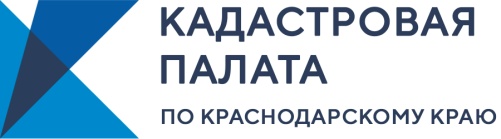 Предварительная запись в офис Кадастровой палаты или ее территориальный отдел доступна в личном кабинете на сайте Росреестра (https://rosreestr.ru). Чтобы записаться на прием, вам достаточно авторизоваться, используя учетную запись единого портала государственных услуг РФ.Также онлайн можно заказать выписку из единого государственного реестра недвижимости (ЕГРН) в течение нескольких минут воспользовавшись сервисом Федеральной кадастровой палаты или через официальный сайт Росреестра, а общедоступные сведения об объектах недвижимости можно посмотреть на обновленном сервисе «Публичная кадастровая карта».Направить в Кадастровую палату обращение по вопросам, находящимся в компетенции учреждения, можно посредством электронной формы «Обращения онлайн», размещенной на официальном сайте Федеральной кадастровой палаты.Информацию, связанную с порядком подачи документов на государственный кадастровый учет и государственную регистрацию прав, составом пакета документов, а также о готовности документов можно получить круглосуточно по телефону Ведомственного центра телефонного обслуживания (ВЦТО): 8 (800) 100-34-34.Также на официальном сайте Кадастровой палаты в разделе «Сервисы и услуги» можно заказать электронную подпись, заказать консультацию и удаленно провести операции с недвижимостью.Почтовые и электронные адреса, а также телефоны Кадастровой палаты можно посмотреть на официальном сайте Кадастровой палаты в разделе «Обратная связь».______________________________________________________________________________________________________Пресс-служба Кадастровой палаты по Краснодарскому краю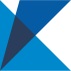 ул. Сормовская, д. 3, Краснодар, 350018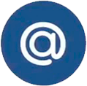 press23@23.kadastr.ru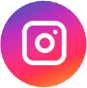 https://www.instagram.com/kadastr_kuban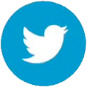 https://twitter.com/Kadastr_Kuban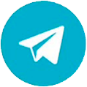 https://t.me/kadastr_kuban